Адрес юридического лица (адрес регистрации по месту жительства для индивидуальных предпринимателей)Фактический адресСведения о лицензииСведения о внесении в ЕГРЮЛ/ИПСведения о руководителеКонтактные данные предприятияПрошу установить указанный ниже тариф. Срок возмещения денежных средств по операциямНастоящим выражаю свое согласие с обработкой (путем включения  в  соответствующие  базы  данных) ПАО «МТС-Банк» (адрес  местонахождения:  115035, г. Москва,  пр-т. Андропова, д. 18, корп. 1) содержащихся в настоящем Заявлении моих персональных данных в целях: проверки Банком сведений, указанных в данной Заявлении; принятия Банком решения о заключении договора (ов); предоставления информации организациям, уполномоченным (в силу закона, договора или любым иным образом) на проведение проверок и/или анализа деятельности Банка, а также на осуществление иных форм контроля за деятельностью Банка, для целей осуществления ими указанных действий; предоставления информации акционерам, членам органов управления, дочерним компаниям (предприятиям) Банка, аффилированным, а также иным связанным с БАНКом лицам; передачи информации и/или документов третьим лицам, которые по договору с БАНКом осуществляют услуги по хранению полученной Банком информации и/или документов; проведения работ по автоматизации деятельности БАНКа и работ по обслуживанию средств автоматизации. Данное согласие действует до даты его отзыва  мною  путем  направления в ПАО «МТС-Банк» письменного сообщения об указанном отзыве в произвольной форме, если иное не установлено законодательством Российской Федерации. Указанную в анкете информацию подтверждаю.М.П.Отметки Банка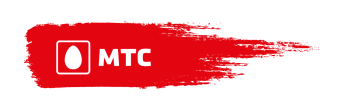  первичное   вторичное  Заявление на обслуживание  в ПАО «МТС-Банк». Генеральная лицензия ЦБ РФ № 2268 от 17.12.2014 г.  первичное   вторичное  Заявление на обслуживание  в ПАО «МТС-Банк». Генеральная лицензия ЦБ РФ № 2268 от 17.12.2014 г.  первичное   вторичное  Заявление на обслуживание  в ПАО «МТС-Банк». Генеральная лицензия ЦБ РФ № 2268 от 17.12.2014 г.  первичное   вторичное  Заявление на обслуживание  в ПАО «МТС-Банк». Генеральная лицензия ЦБ РФ № 2268 от 17.12.2014 г.  первичное   вторичное  Заявление на обслуживание  в ПАО «МТС-Банк». Генеральная лицензия ЦБ РФ № 2268 от 17.12.2014 г.  первичное   вторичное  Заявление на обслуживание  в ПАО «МТС-Банк». Генеральная лицензия ЦБ РФ № 2268 от 17.12.2014 г.  первичное   вторичное  Заявление на обслуживание  в ПАО «МТС-Банк». Генеральная лицензия ЦБ РФ № 2268 от 17.12.2014 г.  первичное   вторичное  Заявление на обслуживание  в ПАО «МТС-Банк». Генеральная лицензия ЦБ РФ № 2268 от 17.12.2014 г.  первичное   вторичное  Заявление на обслуживание  в ПАО «МТС-Банк». Генеральная лицензия ЦБ РФ № 2268 от 17.12.2014 г.  первичное   вторичное  Заявление на обслуживание  в ПАО «МТС-Банк». Генеральная лицензия ЦБ РФ № 2268 от 17.12.2014 г.  первичное   вторичное  Заявление на обслуживание  в ПАО «МТС-Банк». Генеральная лицензия ЦБ РФ № 2268 от 17.12.2014 г.  первичное   вторичное  Заявление на обслуживание  в ПАО «МТС-Банк». Генеральная лицензия ЦБ РФ № 2268 от 17.12.2014 г.  первичное   вторичное  Заявление на обслуживание  в ПАО «МТС-Банк». Генеральная лицензия ЦБ РФ № 2268 от 17.12.2014 г.  первичное   вторичное  Заявление на обслуживание  в ПАО «МТС-Банк». Генеральная лицензия ЦБ РФ № 2268 от 17.12.2014 г.  первичное   вторичное  Заявление на обслуживание  в ПАО «МТС-Банк». Генеральная лицензия ЦБ РФ № 2268 от 17.12.2014 г.  первичное   вторичное  Заявление на обслуживание  в ПАО «МТС-Банк». Генеральная лицензия ЦБ РФ № 2268 от 17.12.2014 г.  первичное   вторичное  Заявление на обслуживание  в ПАО «МТС-Банк». Генеральная лицензия ЦБ РФ № 2268 от 17.12.2014 г.  первичное   вторичное  Заявление на обслуживание  в ПАО «МТС-Банк». Генеральная лицензия ЦБ РФ № 2268 от 17.12.2014 г.  первичное   вторичное  Заявление на обслуживание  в ПАО «МТС-Банк». Генеральная лицензия ЦБ РФ № 2268 от 17.12.2014 г.  первичное   вторичное  Заявление на обслуживание  в ПАО «МТС-Банк». Генеральная лицензия ЦБ РФ № 2268 от 17.12.2014 г.  первичное   вторичное  Заявление на обслуживание  в ПАО «МТС-Банк». Генеральная лицензия ЦБ РФ № 2268 от 17.12.2014 г.  первичное   вторичное  Заявление на обслуживание  в ПАО «МТС-Банк». Генеральная лицензия ЦБ РФ № 2268 от 17.12.2014 г.  первичное   вторичное  Заявление на обслуживание  в ПАО «МТС-Банк». Генеральная лицензия ЦБ РФ № 2268 от 17.12.2014 г.  первичное   вторичное  Заявление на обслуживание  в ПАО «МТС-Банк». Генеральная лицензия ЦБ РФ № 2268 от 17.12.2014 г.  первичное   вторичное  Заявление на обслуживание  в ПАО «МТС-Банк». Генеральная лицензия ЦБ РФ № 2268 от 17.12.2014 г.  первичное   вторичное  Заявление на обслуживание  в ПАО «МТС-Банк». Генеральная лицензия ЦБ РФ № 2268 от 17.12.2014 г.  первичное   вторичное  Заявление на обслуживание  в ПАО «МТС-Банк». Генеральная лицензия ЦБ РФ № 2268 от 17.12.2014 г.  первичное   вторичное  Заявление на обслуживание  в ПАО «МТС-Банк». Генеральная лицензия ЦБ РФ № 2268 от 17.12.2014 г.  первичное   вторичное  Заявление на обслуживание  в ПАО «МТС-Банк». Генеральная лицензия ЦБ РФ № 2268 от 17.12.2014 г.  первичное   вторичное  Заявление на обслуживание  в ПАО «МТС-Банк». Генеральная лицензия ЦБ РФ № 2268 от 17.12.2014 г.  первичное   вторичное  Заявление на обслуживание  в ПАО «МТС-Банк». Генеральная лицензия ЦБ РФ № 2268 от 17.12.2014 г.  первичное   вторичное  Заявление на обслуживание  в ПАО «МТС-Банк». Генеральная лицензия ЦБ РФ № 2268 от 17.12.2014 г.  первичное   вторичное  Заявление на обслуживание  в ПАО «МТС-Банк». Генеральная лицензия ЦБ РФ № 2268 от 17.12.2014 г.  первичное   вторичное  Заявление на обслуживание  в ПАО «МТС-Банк». Генеральная лицензия ЦБ РФ № 2268 от 17.12.2014 г.  первичное   вторичное  Заявление на обслуживание  в ПАО «МТС-Банк». Генеральная лицензия ЦБ РФ № 2268 от 17.12.2014 г.  первичное   вторичное  Заявление на обслуживание  в ПАО «МТС-Банк». Генеральная лицензия ЦБ РФ № 2268 от 17.12.2014 г.  первичное   вторичное  Заявление на обслуживание  в ПАО «МТС-Банк». Генеральная лицензия ЦБ РФ № 2268 от 17.12.2014 г.  первичное   вторичное  Заявление на обслуживание  в ПАО «МТС-Банк». Генеральная лицензия ЦБ РФ № 2268 от 17.12.2014 г.  первичное   вторичное  Заявление на обслуживание  в ПАО «МТС-Банк». Генеральная лицензия ЦБ РФ № 2268 от 17.12.2014 г.  первичное   вторичное  Заявление на обслуживание  в ПАО «МТС-Банк». Генеральная лицензия ЦБ РФ № 2268 от 17.12.2014 г.  первичное   вторичное  Заявление на обслуживание  в ПАО «МТС-Банк». Генеральная лицензия ЦБ РФ № 2268 от 17.12.2014 г.  первичное   вторичное  Заявление на обслуживание  в ПАО «МТС-Банк». Генеральная лицензия ЦБ РФ № 2268 от 17.12.2014 г.  первичное   вторичное  Заявление на обслуживание  в ПАО «МТС-Банк». Генеральная лицензия ЦБ РФ № 2268 от 17.12.2014 г.  первичное   вторичное  Заявление на обслуживание  в ПАО «МТС-Банк». Генеральная лицензия ЦБ РФ № 2268 от 17.12.2014 г.  первичное   вторичное  Заявление на обслуживание  в ПАО «МТС-Банк». Генеральная лицензия ЦБ РФ № 2268 от 17.12.2014 г.  первичное   вторичное  Заявление на обслуживание  в ПАО «МТС-Банк». Генеральная лицензия ЦБ РФ № 2268 от 17.12.2014 г. ПОЛНОЕ НАИМЕНОВАНИЕПРЕДПРИЯТИЯОГРНИННПРОФИЛЬ ДЕЯТЕЛЬНОСТИРАСЧЕТНЫЙ СЧЕТ40000088811100КОРРЕСПОНДЕНТСКИЙ СЧЕТ3000111110011188811100БИКНАИМЕНОВАНИЕ БАНКА, В КОТОРОМ ОТКРЫТ РАСЧЕТНЫЙ СЧЕТНАИМЕНОВАНИЕ БАНКА, В КОТОРОМ ОТКРЫТ РАСЧЕТНЫЙ СЧЕТНАИМЕНОВАНИЕ БАНКА, В КОТОРОМ ОТКРЫТ РАСЧЕТНЫЙ СЧЕТНАИМЕНОВАНИЕ БАНКА, В КОТОРОМ ОТКРЫТ РАСЧЕТНЫЙ СЧЕТНАИМЕНОВАНИЕ БАНКА, В КОТОРОМ ОТКРЫТ РАСЧЕТНЫЙ СЧЕТНАИМЕНОВАНИЕ БАНКА, В КОТОРОМ ОТКРЫТ РАСЧЕТНЫЙ СЧЕТНАИМЕНОВАНИЕ БАНКА, В КОТОРОМ ОТКРЫТ РАСЧЕТНЫЙ СЧЕТНАИМЕНОВАНИЕ БАНКА, В КОТОРОМ ОТКРЫТ РАСЧЕТНЫЙ СЧЕТГОРОДИНДЕКСИНДЕКСИНДЕКСУЛИЦАНОМЕР ДОМАКОРПУС /СТРОЕНИЕОФИС/КВАРТИРАОФИС/КВАРТИРАОФИС/КВАРТИРАОФИС/КВАРТИРАГОРОДИНДЕКСИНДЕКСИНДЕКСУЛИЦАНОМЕР ДОМАКОРПУС /СТРОЕНИЕОФИС/КВАРТИРАОФИС/КВАРТИРАОФИС/КВАРТИРАОФИС/КВАРТИРАСВЕДЕНИЯ О ЛИЦЕНЗИИ НА ПРАВО ОСУЩЕСТВЛЕНИЯ ДЕЯТЕЛЬНОСТИ НЕ ПОДЛЕЖИТ ЛИЦЕНЗИРОВАНИЮ НЕ ПОДЛЕЖИТ ЛИЦЕНЗИРОВАНИЮ ПОДЛЕЖИТ ЛИЦЕНЗИРОВАНИЮВИД ЛИЦЕНЗИИНОМЕР, ДАТА ВЫДАЧИ, КЕМ ВЫДАНА, СРОК ДЕЙСТВИЯ, ПЕРЕЧЕНЬ ВИДОВ ЛИЦЕНЗИРУЕМОЙ ДЕЯТЕЛЬНОСТИНОМЕР, ДАТА ВЫДАЧИ, КЕМ ВЫДАНА, СРОК ДЕЙСТВИЯ, ПЕРЕЧЕНЬ ВИДОВ ЛИЦЕНЗИРУЕМОЙ ДЕЯТЕЛЬНОСТИНОМЕР, ДАТА ВЫДАЧИ, КЕМ ВЫДАНА ФИО ПОЛНОСТЬЮДАТА РОЖДЕНИЯ . . . .МЕСТО РОЖДЕНИЯМЕСТО РОЖДЕНИЯМЕСТО РОЖДЕНИЯМЕСТО РОЖДЕНИЯМЕСТО РОЖДЕНИЯМЕСТО РОЖДЕНИЯМЕСТО РОЖДЕНИЯМЕСТО РОЖДЕНИЯГРАЖДАНСТВОДОЛЖНОСТЬДОЛЖНОСТЬДОЛЖНОСТЬДОЛЖНОСТЬДОЛЖНОСТЬДОЛЖНОСТЬДОЛЖНОСТЬДОЛЖНОСТЬСЕРИЯ ПАСПОРТАНОМЕРПАСПОРТАНОМЕРПАСПОРТАНОМЕРПАСПОРТАНОМЕРПАСПОРТАНОМЕРПАСПОРТАДАТА ВЫДАЧИДАТА ВЫДАЧИДАТА ВЫДАЧИ . . . . .КЕМ ВЫДАНКОНТАКТНЫЙ ТЕЛЕФОН++7777ДАННЫЕ МИГРАЦИОННОЙ КАРТЫДАННЫЕ МИГРАЦИОННОЙ КАРТЫДАННЫЕ МИГРАЦИОННОЙ КАРТЫДАННЫЕ МИГРАЦИОННОЙ КАРТЫДАННЫЕ МИГРАЦИОННОЙ КАРТЫНОМЕР      , ДАТА НАЧАЛА/ОКОНЧАНИЯ СРОКА ПРЕБЫВАНИЯ      /     НОМЕР      , ДАТА НАЧАЛА/ОКОНЧАНИЯ СРОКА ПРЕБЫВАНИЯ      /     НОМЕР      , ДАТА НАЧАЛА/ОКОНЧАНИЯ СРОКА ПРЕБЫВАНИЯ      /     НОМЕР      , ДАТА НАЧАЛА/ОКОНЧАНИЯ СРОКА ПРЕБЫВАНИЯ      /     НОМЕР      , ДАТА НАЧАЛА/ОКОНЧАНИЯ СРОКА ПРЕБЫВАНИЯ      /     НОМЕР      , ДАТА НАЧАЛА/ОКОНЧАНИЯ СРОКА ПРЕБЫВАНИЯ      /     НОМЕР      , ДАТА НАЧАЛА/ОКОНЧАНИЯ СРОКА ПРЕБЫВАНИЯ      /     НОМЕР      , ДАТА НАЧАЛА/ОКОНЧАНИЯ СРОКА ПРЕБЫВАНИЯ      /     НОМЕР      , ДАТА НАЧАЛА/ОКОНЧАНИЯ СРОКА ПРЕБЫВАНИЯ      /     НОМЕР      , ДАТА НАЧАЛА/ОКОНЧАНИЯ СРОКА ПРЕБЫВАНИЯ      /     НОМЕР      , ДАТА НАЧАЛА/ОКОНЧАНИЯ СРОКА ПРЕБЫВАНИЯ      /     НОМЕР      , ДАТА НАЧАЛА/ОКОНЧАНИЯ СРОКА ПРЕБЫВАНИЯ      /     НОМЕР      , ДАТА НАЧАЛА/ОКОНЧАНИЯ СРОКА ПРЕБЫВАНИЯ      /     НОМЕР      , ДАТА НАЧАЛА/ОКОНЧАНИЯ СРОКА ПРЕБЫВАНИЯ      /     НОМЕР      , ДАТА НАЧАЛА/ОКОНЧАНИЯ СРОКА ПРЕБЫВАНИЯ      /     НОМЕР      , ДАТА НАЧАЛА/ОКОНЧАНИЯ СРОКА ПРЕБЫВАНИЯ      /     НОМЕР      , ДАТА НАЧАЛА/ОКОНЧАНИЯ СРОКА ПРЕБЫВАНИЯ      /     НОМЕР      , ДАТА НАЧАЛА/ОКОНЧАНИЯ СРОКА ПРЕБЫВАНИЯ      /     НОМЕР      , ДАТА НАЧАЛА/ОКОНЧАНИЯ СРОКА ПРЕБЫВАНИЯ      /     НОМЕР      , ДАТА НАЧАЛА/ОКОНЧАНИЯ СРОКА ПРЕБЫВАНИЯ      /     НОМЕР      , ДАТА НАЧАЛА/ОКОНЧАНИЯ СРОКА ПРЕБЫВАНИЯ      /     НОМЕР      , ДАТА НАЧАЛА/ОКОНЧАНИЯ СРОКА ПРЕБЫВАНИЯ      /     НОМЕР      , ДАТА НАЧАЛА/ОКОНЧАНИЯ СРОКА ПРЕБЫВАНИЯ      /     НОМЕР      , ДАТА НАЧАЛА/ОКОНЧАНИЯ СРОКА ПРЕБЫВАНИЯ      /     НОМЕР      , ДАТА НАЧАЛА/ОКОНЧАНИЯ СРОКА ПРЕБЫВАНИЯ      /     НОМЕР      , ДАТА НАЧАЛА/ОКОНЧАНИЯ СРОКА ПРЕБЫВАНИЯ      /     НОМЕР      , ДАТА НАЧАЛА/ОКОНЧАНИЯ СРОКА ПРЕБЫВАНИЯ      /     НОМЕР      , ДАТА НАЧАЛА/ОКОНЧАНИЯ СРОКА ПРЕБЫВАНИЯ      /     НОМЕР      , ДАТА НАЧАЛА/ОКОНЧАНИЯ СРОКА ПРЕБЫВАНИЯ      /     НОМЕР      , ДАТА НАЧАЛА/ОКОНЧАНИЯ СРОКА ПРЕБЫВАНИЯ      /     НОМЕР      , ДАТА НАЧАЛА/ОКОНЧАНИЯ СРОКА ПРЕБЫВАНИЯ      /     НОМЕР      , ДАТА НАЧАЛА/ОКОНЧАНИЯ СРОКА ПРЕБЫВАНИЯ      /     НОМЕР      , ДАТА НАЧАЛА/ОКОНЧАНИЯ СРОКА ПРЕБЫВАНИЯ      /     НОМЕР      , ДАТА НАЧАЛА/ОКОНЧАНИЯ СРОКА ПРЕБЫВАНИЯ      /     НОМЕР      , ДАТА НАЧАЛА/ОКОНЧАНИЯ СРОКА ПРЕБЫВАНИЯ      /     ДАННЫЕ ВИЗЫ, РВП ИЛИ ВИДА НА ЖИТЕЛЬСТВОДАННЫЕ ВИЗЫ, РВП ИЛИ ВИДА НА ЖИТЕЛЬСТВОДАННЫЕ ВИЗЫ, РВП ИЛИ ВИДА НА ЖИТЕЛЬСТВОДАННЫЕ ВИЗЫ, РВП ИЛИ ВИДА НА ЖИТЕЛЬСТВОДАННЫЕ ВИЗЫ, РВП ИЛИ ВИДА НА ЖИТЕЛЬСТВОСЕРИЯ/НОМЕР           /           ,ДАТА НАЧАЛА/ОКОНЧАНИЯ СРОКА ДЕЙСТВИЯ ПРАВА ПРЕБЫВАНИЯ      /     СЕРИЯ/НОМЕР           /           ,ДАТА НАЧАЛА/ОКОНЧАНИЯ СРОКА ДЕЙСТВИЯ ПРАВА ПРЕБЫВАНИЯ      /     СЕРИЯ/НОМЕР           /           ,ДАТА НАЧАЛА/ОКОНЧАНИЯ СРОКА ДЕЙСТВИЯ ПРАВА ПРЕБЫВАНИЯ      /     СЕРИЯ/НОМЕР           /           ,ДАТА НАЧАЛА/ОКОНЧАНИЯ СРОКА ДЕЙСТВИЯ ПРАВА ПРЕБЫВАНИЯ      /     СЕРИЯ/НОМЕР           /           ,ДАТА НАЧАЛА/ОКОНЧАНИЯ СРОКА ДЕЙСТВИЯ ПРАВА ПРЕБЫВАНИЯ      /     СЕРИЯ/НОМЕР           /           ,ДАТА НАЧАЛА/ОКОНЧАНИЯ СРОКА ДЕЙСТВИЯ ПРАВА ПРЕБЫВАНИЯ      /     СЕРИЯ/НОМЕР           /           ,ДАТА НАЧАЛА/ОКОНЧАНИЯ СРОКА ДЕЙСТВИЯ ПРАВА ПРЕБЫВАНИЯ      /     СЕРИЯ/НОМЕР           /           ,ДАТА НАЧАЛА/ОКОНЧАНИЯ СРОКА ДЕЙСТВИЯ ПРАВА ПРЕБЫВАНИЯ      /     СЕРИЯ/НОМЕР           /           ,ДАТА НАЧАЛА/ОКОНЧАНИЯ СРОКА ДЕЙСТВИЯ ПРАВА ПРЕБЫВАНИЯ      /     СЕРИЯ/НОМЕР           /           ,ДАТА НАЧАЛА/ОКОНЧАНИЯ СРОКА ДЕЙСТВИЯ ПРАВА ПРЕБЫВАНИЯ      /     СЕРИЯ/НОМЕР           /           ,ДАТА НАЧАЛА/ОКОНЧАНИЯ СРОКА ДЕЙСТВИЯ ПРАВА ПРЕБЫВАНИЯ      /     СЕРИЯ/НОМЕР           /           ,ДАТА НАЧАЛА/ОКОНЧАНИЯ СРОКА ДЕЙСТВИЯ ПРАВА ПРЕБЫВАНИЯ      /     СЕРИЯ/НОМЕР           /           ,ДАТА НАЧАЛА/ОКОНЧАНИЯ СРОКА ДЕЙСТВИЯ ПРАВА ПРЕБЫВАНИЯ      /     СЕРИЯ/НОМЕР           /           ,ДАТА НАЧАЛА/ОКОНЧАНИЯ СРОКА ДЕЙСТВИЯ ПРАВА ПРЕБЫВАНИЯ      /     СЕРИЯ/НОМЕР           /           ,ДАТА НАЧАЛА/ОКОНЧАНИЯ СРОКА ДЕЙСТВИЯ ПРАВА ПРЕБЫВАНИЯ      /     СЕРИЯ/НОМЕР           /           ,ДАТА НАЧАЛА/ОКОНЧАНИЯ СРОКА ДЕЙСТВИЯ ПРАВА ПРЕБЫВАНИЯ      /     СЕРИЯ/НОМЕР           /           ,ДАТА НАЧАЛА/ОКОНЧАНИЯ СРОКА ДЕЙСТВИЯ ПРАВА ПРЕБЫВАНИЯ      /     СЕРИЯ/НОМЕР           /           ,ДАТА НАЧАЛА/ОКОНЧАНИЯ СРОКА ДЕЙСТВИЯ ПРАВА ПРЕБЫВАНИЯ      /     СЕРИЯ/НОМЕР           /           ,ДАТА НАЧАЛА/ОКОНЧАНИЯ СРОКА ДЕЙСТВИЯ ПРАВА ПРЕБЫВАНИЯ      /     СЕРИЯ/НОМЕР           /           ,ДАТА НАЧАЛА/ОКОНЧАНИЯ СРОКА ДЕЙСТВИЯ ПРАВА ПРЕБЫВАНИЯ      /     СЕРИЯ/НОМЕР           /           ,ДАТА НАЧАЛА/ОКОНЧАНИЯ СРОКА ДЕЙСТВИЯ ПРАВА ПРЕБЫВАНИЯ      /     СЕРИЯ/НОМЕР           /           ,ДАТА НАЧАЛА/ОКОНЧАНИЯ СРОКА ДЕЙСТВИЯ ПРАВА ПРЕБЫВАНИЯ      /     СЕРИЯ/НОМЕР           /           ,ДАТА НАЧАЛА/ОКОНЧАНИЯ СРОКА ДЕЙСТВИЯ ПРАВА ПРЕБЫВАНИЯ      /     СЕРИЯ/НОМЕР           /           ,ДАТА НАЧАЛА/ОКОНЧАНИЯ СРОКА ДЕЙСТВИЯ ПРАВА ПРЕБЫВАНИЯ      /     СЕРИЯ/НОМЕР           /           ,ДАТА НАЧАЛА/ОКОНЧАНИЯ СРОКА ДЕЙСТВИЯ ПРАВА ПРЕБЫВАНИЯ      /     СЕРИЯ/НОМЕР           /           ,ДАТА НАЧАЛА/ОКОНЧАНИЯ СРОКА ДЕЙСТВИЯ ПРАВА ПРЕБЫВАНИЯ      /     СЕРИЯ/НОМЕР           /           ,ДАТА НАЧАЛА/ОКОНЧАНИЯ СРОКА ДЕЙСТВИЯ ПРАВА ПРЕБЫВАНИЯ      /     СЕРИЯ/НОМЕР           /           ,ДАТА НАЧАЛА/ОКОНЧАНИЯ СРОКА ДЕЙСТВИЯ ПРАВА ПРЕБЫВАНИЯ      /     СЕРИЯ/НОМЕР           /           ,ДАТА НАЧАЛА/ОКОНЧАНИЯ СРОКА ДЕЙСТВИЯ ПРАВА ПРЕБЫВАНИЯ      /     СЕРИЯ/НОМЕР           /           ,ДАТА НАЧАЛА/ОКОНЧАНИЯ СРОКА ДЕЙСТВИЯ ПРАВА ПРЕБЫВАНИЯ      /     СЕРИЯ/НОМЕР           /           ,ДАТА НАЧАЛА/ОКОНЧАНИЯ СРОКА ДЕЙСТВИЯ ПРАВА ПРЕБЫВАНИЯ      /     СЕРИЯ/НОМЕР           /           ,ДАТА НАЧАЛА/ОКОНЧАНИЯ СРОКА ДЕЙСТВИЯ ПРАВА ПРЕБЫВАНИЯ      /     СЕРИЯ/НОМЕР           /           ,ДАТА НАЧАЛА/ОКОНЧАНИЯ СРОКА ДЕЙСТВИЯ ПРАВА ПРЕБЫВАНИЯ      /     СЕРИЯ/НОМЕР           /           ,ДАТА НАЧАЛА/ОКОНЧАНИЯ СРОКА ДЕЙСТВИЯ ПРАВА ПРЕБЫВАНИЯ      /     СЕРИЯ/НОМЕР           /           ,ДАТА НАЧАЛА/ОКОНЧАНИЯ СРОКА ДЕЙСТВИЯ ПРАВА ПРЕБЫВАНИЯ      /     В СЛУЧАЕ ЕСЛИ ВЫ ЯВЛЯЕТЕСЬ ИНДИВИДУАЛЬНЫМ ПРЕДПРИНИМАТЕЛЕМ, ПРЕДОСТАВЬТЕ ИНФОРМАЦИЮ, ЯВЛЯЕТЕСЬ ЛИ ВЫ ИНОСТРАННЫМ ПУБЛИЧНЫМ ДОЛЖНОСТНЫМ ЛИЦОМ (ИПДЛ) ИЛИ ПУБЛИЧНЫМ ДОЛЖНОСТНЫМ ЛИЦОМ (ПДЛ), РОДСТВЕННИКОМ ИПДЛ/ПДЛ?В СЛУЧАЕ ЕСЛИ ВЫ ЯВЛЯЕТЕСЬ ИНДИВИДУАЛЬНЫМ ПРЕДПРИНИМАТЕЛЕМ, ПРЕДОСТАВЬТЕ ИНФОРМАЦИЮ, ЯВЛЯЕТЕСЬ ЛИ ВЫ ИНОСТРАННЫМ ПУБЛИЧНЫМ ДОЛЖНОСТНЫМ ЛИЦОМ (ИПДЛ) ИЛИ ПУБЛИЧНЫМ ДОЛЖНОСТНЫМ ЛИЦОМ (ПДЛ), РОДСТВЕННИКОМ ИПДЛ/ПДЛ?В СЛУЧАЕ ЕСЛИ ВЫ ЯВЛЯЕТЕСЬ ИНДИВИДУАЛЬНЫМ ПРЕДПРИНИМАТЕЛЕМ, ПРЕДОСТАВЬТЕ ИНФОРМАЦИЮ, ЯВЛЯЕТЕСЬ ЛИ ВЫ ИНОСТРАННЫМ ПУБЛИЧНЫМ ДОЛЖНОСТНЫМ ЛИЦОМ (ИПДЛ) ИЛИ ПУБЛИЧНЫМ ДОЛЖНОСТНЫМ ЛИЦОМ (ПДЛ), РОДСТВЕННИКОМ ИПДЛ/ПДЛ?В СЛУЧАЕ ЕСЛИ ВЫ ЯВЛЯЕТЕСЬ ИНДИВИДУАЛЬНЫМ ПРЕДПРИНИМАТЕЛЕМ, ПРЕДОСТАВЬТЕ ИНФОРМАЦИЮ, ЯВЛЯЕТЕСЬ ЛИ ВЫ ИНОСТРАННЫМ ПУБЛИЧНЫМ ДОЛЖНОСТНЫМ ЛИЦОМ (ИПДЛ) ИЛИ ПУБЛИЧНЫМ ДОЛЖНОСТНЫМ ЛИЦОМ (ПДЛ), РОДСТВЕННИКОМ ИПДЛ/ПДЛ?В СЛУЧАЕ ЕСЛИ ВЫ ЯВЛЯЕТЕСЬ ИНДИВИДУАЛЬНЫМ ПРЕДПРИНИМАТЕЛЕМ, ПРЕДОСТАВЬТЕ ИНФОРМАЦИЮ, ЯВЛЯЕТЕСЬ ЛИ ВЫ ИНОСТРАННЫМ ПУБЛИЧНЫМ ДОЛЖНОСТНЫМ ЛИЦОМ (ИПДЛ) ИЛИ ПУБЛИЧНЫМ ДОЛЖНОСТНЫМ ЛИЦОМ (ПДЛ), РОДСТВЕННИКОМ ИПДЛ/ПДЛ?В СЛУЧАЕ ЕСЛИ ВЫ ЯВЛЯЕТЕСЬ ИНДИВИДУАЛЬНЫМ ПРЕДПРИНИМАТЕЛЕМ, ПРЕДОСТАВЬТЕ ИНФОРМАЦИЮ, ЯВЛЯЕТЕСЬ ЛИ ВЫ ИНОСТРАННЫМ ПУБЛИЧНЫМ ДОЛЖНОСТНЫМ ЛИЦОМ (ИПДЛ) ИЛИ ПУБЛИЧНЫМ ДОЛЖНОСТНЫМ ЛИЦОМ (ПДЛ), РОДСТВЕННИКОМ ИПДЛ/ПДЛ?В СЛУЧАЕ ЕСЛИ ВЫ ЯВЛЯЕТЕСЬ ИНДИВИДУАЛЬНЫМ ПРЕДПРИНИМАТЕЛЕМ, ПРЕДОСТАВЬТЕ ИНФОРМАЦИЮ, ЯВЛЯЕТЕСЬ ЛИ ВЫ ИНОСТРАННЫМ ПУБЛИЧНЫМ ДОЛЖНОСТНЫМ ЛИЦОМ (ИПДЛ) ИЛИ ПУБЛИЧНЫМ ДОЛЖНОСТНЫМ ЛИЦОМ (ПДЛ), РОДСТВЕННИКОМ ИПДЛ/ПДЛ?В СЛУЧАЕ ЕСЛИ ВЫ ЯВЛЯЕТЕСЬ ИНДИВИДУАЛЬНЫМ ПРЕДПРИНИМАТЕЛЕМ, ПРЕДОСТАВЬТЕ ИНФОРМАЦИЮ, ЯВЛЯЕТЕСЬ ЛИ ВЫ ИНОСТРАННЫМ ПУБЛИЧНЫМ ДОЛЖНОСТНЫМ ЛИЦОМ (ИПДЛ) ИЛИ ПУБЛИЧНЫМ ДОЛЖНОСТНЫМ ЛИЦОМ (ПДЛ), РОДСТВЕННИКОМ ИПДЛ/ПДЛ?В СЛУЧАЕ ЕСЛИ ВЫ ЯВЛЯЕТЕСЬ ИНДИВИДУАЛЬНЫМ ПРЕДПРИНИМАТЕЛЕМ, ПРЕДОСТАВЬТЕ ИНФОРМАЦИЮ, ЯВЛЯЕТЕСЬ ЛИ ВЫ ИНОСТРАННЫМ ПУБЛИЧНЫМ ДОЛЖНОСТНЫМ ЛИЦОМ (ИПДЛ) ИЛИ ПУБЛИЧНЫМ ДОЛЖНОСТНЫМ ЛИЦОМ (ПДЛ), РОДСТВЕННИКОМ ИПДЛ/ПДЛ?В СЛУЧАЕ ЕСЛИ ВЫ ЯВЛЯЕТЕСЬ ИНДИВИДУАЛЬНЫМ ПРЕДПРИНИМАТЕЛЕМ, ПРЕДОСТАВЬТЕ ИНФОРМАЦИЮ, ЯВЛЯЕТЕСЬ ЛИ ВЫ ИНОСТРАННЫМ ПУБЛИЧНЫМ ДОЛЖНОСТНЫМ ЛИЦОМ (ИПДЛ) ИЛИ ПУБЛИЧНЫМ ДОЛЖНОСТНЫМ ЛИЦОМ (ПДЛ), РОДСТВЕННИКОМ ИПДЛ/ПДЛ?В СЛУЧАЕ ЕСЛИ ВЫ ЯВЛЯЕТЕСЬ ИНДИВИДУАЛЬНЫМ ПРЕДПРИНИМАТЕЛЕМ, ПРЕДОСТАВЬТЕ ИНФОРМАЦИЮ, ЯВЛЯЕТЕСЬ ЛИ ВЫ ИНОСТРАННЫМ ПУБЛИЧНЫМ ДОЛЖНОСТНЫМ ЛИЦОМ (ИПДЛ) ИЛИ ПУБЛИЧНЫМ ДОЛЖНОСТНЫМ ЛИЦОМ (ПДЛ), РОДСТВЕННИКОМ ИПДЛ/ПДЛ?В СЛУЧАЕ ЕСЛИ ВЫ ЯВЛЯЕТЕСЬ ИНДИВИДУАЛЬНЫМ ПРЕДПРИНИМАТЕЛЕМ, ПРЕДОСТАВЬТЕ ИНФОРМАЦИЮ, ЯВЛЯЕТЕСЬ ЛИ ВЫ ИНОСТРАННЫМ ПУБЛИЧНЫМ ДОЛЖНОСТНЫМ ЛИЦОМ (ИПДЛ) ИЛИ ПУБЛИЧНЫМ ДОЛЖНОСТНЫМ ЛИЦОМ (ПДЛ), РОДСТВЕННИКОМ ИПДЛ/ПДЛ?В СЛУЧАЕ ЕСЛИ ВЫ ЯВЛЯЕТЕСЬ ИНДИВИДУАЛЬНЫМ ПРЕДПРИНИМАТЕЛЕМ, ПРЕДОСТАВЬТЕ ИНФОРМАЦИЮ, ЯВЛЯЕТЕСЬ ЛИ ВЫ ИНОСТРАННЫМ ПУБЛИЧНЫМ ДОЛЖНОСТНЫМ ЛИЦОМ (ИПДЛ) ИЛИ ПУБЛИЧНЫМ ДОЛЖНОСТНЫМ ЛИЦОМ (ПДЛ), РОДСТВЕННИКОМ ИПДЛ/ПДЛ?В СЛУЧАЕ ЕСЛИ ВЫ ЯВЛЯЕТЕСЬ ИНДИВИДУАЛЬНЫМ ПРЕДПРИНИМАТЕЛЕМ, ПРЕДОСТАВЬТЕ ИНФОРМАЦИЮ, ЯВЛЯЕТЕСЬ ЛИ ВЫ ИНОСТРАННЫМ ПУБЛИЧНЫМ ДОЛЖНОСТНЫМ ЛИЦОМ (ИПДЛ) ИЛИ ПУБЛИЧНЫМ ДОЛЖНОСТНЫМ ЛИЦОМ (ПДЛ), РОДСТВЕННИКОМ ИПДЛ/ПДЛ?В СЛУЧАЕ ЕСЛИ ВЫ ЯВЛЯЕТЕСЬ ИНДИВИДУАЛЬНЫМ ПРЕДПРИНИМАТЕЛЕМ, ПРЕДОСТАВЬТЕ ИНФОРМАЦИЮ, ЯВЛЯЕТЕСЬ ЛИ ВЫ ИНОСТРАННЫМ ПУБЛИЧНЫМ ДОЛЖНОСТНЫМ ЛИЦОМ (ИПДЛ) ИЛИ ПУБЛИЧНЫМ ДОЛЖНОСТНЫМ ЛИЦОМ (ПДЛ), РОДСТВЕННИКОМ ИПДЛ/ПДЛ?В СЛУЧАЕ ЕСЛИ ВЫ ЯВЛЯЕТЕСЬ ИНДИВИДУАЛЬНЫМ ПРЕДПРИНИМАТЕЛЕМ, ПРЕДОСТАВЬТЕ ИНФОРМАЦИЮ, ЯВЛЯЕТЕСЬ ЛИ ВЫ ИНОСТРАННЫМ ПУБЛИЧНЫМ ДОЛЖНОСТНЫМ ЛИЦОМ (ИПДЛ) ИЛИ ПУБЛИЧНЫМ ДОЛЖНОСТНЫМ ЛИЦОМ (ПДЛ), РОДСТВЕННИКОМ ИПДЛ/ПДЛ?В СЛУЧАЕ ЕСЛИ ВЫ ЯВЛЯЕТЕСЬ ИНДИВИДУАЛЬНЫМ ПРЕДПРИНИМАТЕЛЕМ, ПРЕДОСТАВЬТЕ ИНФОРМАЦИЮ, ЯВЛЯЕТЕСЬ ЛИ ВЫ ИНОСТРАННЫМ ПУБЛИЧНЫМ ДОЛЖНОСТНЫМ ЛИЦОМ (ИПДЛ) ИЛИ ПУБЛИЧНЫМ ДОЛЖНОСТНЫМ ЛИЦОМ (ПДЛ), РОДСТВЕННИКОМ ИПДЛ/ПДЛ?В СЛУЧАЕ ЕСЛИ ВЫ ЯВЛЯЕТЕСЬ ИНДИВИДУАЛЬНЫМ ПРЕДПРИНИМАТЕЛЕМ, ПРЕДОСТАВЬТЕ ИНФОРМАЦИЮ, ЯВЛЯЕТЕСЬ ЛИ ВЫ ИНОСТРАННЫМ ПУБЛИЧНЫМ ДОЛЖНОСТНЫМ ЛИЦОМ (ИПДЛ) ИЛИ ПУБЛИЧНЫМ ДОЛЖНОСТНЫМ ЛИЦОМ (ПДЛ), РОДСТВЕННИКОМ ИПДЛ/ПДЛ?В СЛУЧАЕ ЕСЛИ ВЫ ЯВЛЯЕТЕСЬ ИНДИВИДУАЛЬНЫМ ПРЕДПРИНИМАТЕЛЕМ, ПРЕДОСТАВЬТЕ ИНФОРМАЦИЮ, ЯВЛЯЕТЕСЬ ЛИ ВЫ ИНОСТРАННЫМ ПУБЛИЧНЫМ ДОЛЖНОСТНЫМ ЛИЦОМ (ИПДЛ) ИЛИ ПУБЛИЧНЫМ ДОЛЖНОСТНЫМ ЛИЦОМ (ПДЛ), РОДСТВЕННИКОМ ИПДЛ/ПДЛ?В СЛУЧАЕ ЕСЛИ ВЫ ЯВЛЯЕТЕСЬ ИНДИВИДУАЛЬНЫМ ПРЕДПРИНИМАТЕЛЕМ, ПРЕДОСТАВЬТЕ ИНФОРМАЦИЮ, ЯВЛЯЕТЕСЬ ЛИ ВЫ ИНОСТРАННЫМ ПУБЛИЧНЫМ ДОЛЖНОСТНЫМ ЛИЦОМ (ИПДЛ) ИЛИ ПУБЛИЧНЫМ ДОЛЖНОСТНЫМ ЛИЦОМ (ПДЛ), РОДСТВЕННИКОМ ИПДЛ/ПДЛ?В СЛУЧАЕ ЕСЛИ ВЫ ЯВЛЯЕТЕСЬ ИНДИВИДУАЛЬНЫМ ПРЕДПРИНИМАТЕЛЕМ, ПРЕДОСТАВЬТЕ ИНФОРМАЦИЮ, ЯВЛЯЕТЕСЬ ЛИ ВЫ ИНОСТРАННЫМ ПУБЛИЧНЫМ ДОЛЖНОСТНЫМ ЛИЦОМ (ИПДЛ) ИЛИ ПУБЛИЧНЫМ ДОЛЖНОСТНЫМ ЛИЦОМ (ПДЛ), РОДСТВЕННИКОМ ИПДЛ/ПДЛ?В СЛУЧАЕ ЕСЛИ ВЫ ЯВЛЯЕТЕСЬ ИНДИВИДУАЛЬНЫМ ПРЕДПРИНИМАТЕЛЕМ, ПРЕДОСТАВЬТЕ ИНФОРМАЦИЮ, ЯВЛЯЕТЕСЬ ЛИ ВЫ ИНОСТРАННЫМ ПУБЛИЧНЫМ ДОЛЖНОСТНЫМ ЛИЦОМ (ИПДЛ) ИЛИ ПУБЛИЧНЫМ ДОЛЖНОСТНЫМ ЛИЦОМ (ПДЛ), РОДСТВЕННИКОМ ИПДЛ/ПДЛ?В СЛУЧАЕ ЕСЛИ ВЫ ЯВЛЯЕТЕСЬ ИНДИВИДУАЛЬНЫМ ПРЕДПРИНИМАТЕЛЕМ, ПРЕДОСТАВЬТЕ ИНФОРМАЦИЮ, ЯВЛЯЕТЕСЬ ЛИ ВЫ ИНОСТРАННЫМ ПУБЛИЧНЫМ ДОЛЖНОСТНЫМ ЛИЦОМ (ИПДЛ) ИЛИ ПУБЛИЧНЫМ ДОЛЖНОСТНЫМ ЛИЦОМ (ПДЛ), РОДСТВЕННИКОМ ИПДЛ/ПДЛ?В СЛУЧАЕ ЕСЛИ ВЫ ЯВЛЯЕТЕСЬ ИНДИВИДУАЛЬНЫМ ПРЕДПРИНИМАТЕЛЕМ, ПРЕДОСТАВЬТЕ ИНФОРМАЦИЮ, ЯВЛЯЕТЕСЬ ЛИ ВЫ ИНОСТРАННЫМ ПУБЛИЧНЫМ ДОЛЖНОСТНЫМ ЛИЦОМ (ИПДЛ) ИЛИ ПУБЛИЧНЫМ ДОЛЖНОСТНЫМ ЛИЦОМ (ПДЛ), РОДСТВЕННИКОМ ИПДЛ/ПДЛ?В СЛУЧАЕ ЕСЛИ ВЫ ЯВЛЯЕТЕСЬ ИНДИВИДУАЛЬНЫМ ПРЕДПРИНИМАТЕЛЕМ, ПРЕДОСТАВЬТЕ ИНФОРМАЦИЮ, ЯВЛЯЕТЕСЬ ЛИ ВЫ ИНОСТРАННЫМ ПУБЛИЧНЫМ ДОЛЖНОСТНЫМ ЛИЦОМ (ИПДЛ) ИЛИ ПУБЛИЧНЫМ ДОЛЖНОСТНЫМ ЛИЦОМ (ПДЛ), РОДСТВЕННИКОМ ИПДЛ/ПДЛ?В СЛУЧАЕ ЕСЛИ ВЫ ЯВЛЯЕТЕСЬ ИНДИВИДУАЛЬНЫМ ПРЕДПРИНИМАТЕЛЕМ, ПРЕДОСТАВЬТЕ ИНФОРМАЦИЮ, ЯВЛЯЕТЕСЬ ЛИ ВЫ ИНОСТРАННЫМ ПУБЛИЧНЫМ ДОЛЖНОСТНЫМ ЛИЦОМ (ИПДЛ) ИЛИ ПУБЛИЧНЫМ ДОЛЖНОСТНЫМ ЛИЦОМ (ПДЛ), РОДСТВЕННИКОМ ИПДЛ/ПДЛ?В СЛУЧАЕ ЕСЛИ ВЫ ЯВЛЯЕТЕСЬ ИНДИВИДУАЛЬНЫМ ПРЕДПРИНИМАТЕЛЕМ, ПРЕДОСТАВЬТЕ ИНФОРМАЦИЮ, ЯВЛЯЕТЕСЬ ЛИ ВЫ ИНОСТРАННЫМ ПУБЛИЧНЫМ ДОЛЖНОСТНЫМ ЛИЦОМ (ИПДЛ) ИЛИ ПУБЛИЧНЫМ ДОЛЖНОСТНЫМ ЛИЦОМ (ПДЛ), РОДСТВЕННИКОМ ИПДЛ/ПДЛ?В СЛУЧАЕ ЕСЛИ ВЫ ЯВЛЯЕТЕСЬ ИНДИВИДУАЛЬНЫМ ПРЕДПРИНИМАТЕЛЕМ, ПРЕДОСТАВЬТЕ ИНФОРМАЦИЮ, ЯВЛЯЕТЕСЬ ЛИ ВЫ ИНОСТРАННЫМ ПУБЛИЧНЫМ ДОЛЖНОСТНЫМ ЛИЦОМ (ИПДЛ) ИЛИ ПУБЛИЧНЫМ ДОЛЖНОСТНЫМ ЛИЦОМ (ПДЛ), РОДСТВЕННИКОМ ИПДЛ/ПДЛ?В СЛУЧАЕ ЕСЛИ ВЫ ЯВЛЯЕТЕСЬ ИНДИВИДУАЛЬНЫМ ПРЕДПРИНИМАТЕЛЕМ, ПРЕДОСТАВЬТЕ ИНФОРМАЦИЮ, ЯВЛЯЕТЕСЬ ЛИ ВЫ ИНОСТРАННЫМ ПУБЛИЧНЫМ ДОЛЖНОСТНЫМ ЛИЦОМ (ИПДЛ) ИЛИ ПУБЛИЧНЫМ ДОЛЖНОСТНЫМ ЛИЦОМ (ПДЛ), РОДСТВЕННИКОМ ИПДЛ/ПДЛ? ДА ДА ДА ДА ДА ДА НЕТ НЕТ НЕТ НЕТ НЕТКОНТАКТНОЕ ЛИЦО (ФИО)КОНТАКТНЫЙ ТЕЛЕФОН+++777КОНТАКТНЫЙE-MAILНАИМЕНОВАНИЕ ТАРИФА 1.99% МТС КассаПРОШУ УСТАНОВИТЬ СРОК ВОЗМЕЩЕНИЯ ДЕНЕЖНЫХ СРЕДСТВ СОГЛАСНО П. 7.4 ОБЩИХ УСЛОВИЙ РАВНЫМ:1РАБОЧИХ ДНЯ (ДНЕЙ).ДАТА23.10.2018ПОДПИСЬФАМИЛИЯ И ИНИЦИАЛЫУРОВЕНЬ РИСКА С ОБОСНОВАНИЕМДАТА ПОЛУЧЕНИЯ ЗАЯВЛЕНИЯ. .2018ДАТА УСТАНОВЛ. ОТНОШЕНИЙ . .2018ПОДПИСЬ, ФИО, ДОЛЖНОСТЬНОМЕР И ДАТА ДОГОВОРА